NASIG STUDENT MENTORING PROGRAM 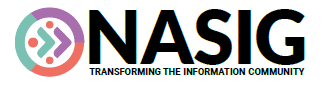 2023 APPLICATION FOR MENTORSDue June 30, 2023Name: ____________Juliya Borie ______________________________Workplace: ____________University of Toronto___________________________Title: ____Cataloguing Librarian___________Email address: ___juliya.borie@utoronto.ca__________________________Phone number: ___1-416-978-2309. Address: ____150 St George str Toronto ON CanadaYears of related experience: ___9_____Are you a member of NASIG?Yes_x____                                                                        	No_____The NASIG Student Mentoring Program requires a one year commitment of participation from mentors.  This year’s program will run from August 2023 to May 2024.  Will you be able to commit to this timeframe?Yes___x__                                                                        	No_____Why do you wish to serve as a mentor?I am interested in connecting and mentoring an LIS  student or a new professional.  I have been an active member of NASIg since 2011 and had 2 mentees last year. I  would like to give back to the organization that helped me grow by mentoring and supporting a new or emerging professional interested in technical services and working with multilingual collections. Areas of Expertise (Check all that apply.)Please list any other relevant areas of expertise that are not mentioned above.Language expertiseInterest in respectful terminology for materials about Indigenous peopleOffsite storage and preservationCollaborative collection developmentWould you be able to mentor on research and publication?Yes___x__                                                                        	No_____Would you be willing to mentor on the school to work transition?Yes___x___                                                                     	No_____Is there any other information that you would like to add to this application?NoThe NASIG Student Mentoring Program plans to match one mentee with one mentor.  However, if there is an excess number of mentee applicants, would you be willing to work with two mentees?Yes___x__                                                                        	No_____         	Please email your completed application by June 30, 2023 to mentoring@nasig.orgBy submitting this form you acknowledge that you will actively participate in the program, will strive to be respectful and constructive in all communication.  The Mentoring and Student Outreach Committee will be contacted if issues/concerns arise that the mentor or mentee are not able to resolve on their own.  All discussions and information will be kept confidential unless otherwise specified by the both the mentor and mentee. _x_ Cataloging/Metadata  __ Scholarly Communication_x_ Technical Services__ Public Services__ Resource Sharing__ Electronic Resources_x_ Linked Data & Usability_x_ Access & Discoverability_x_ Collection Development/Assessment_x_ Serials Management__ Preservation/Digital Preservation_x_ Open Access__ Industry Standards__ Licensing__ Library Web Site Development__ Accessibility/Diversity Initiatives__ Usage Statistics__ Institutional Repositories